  	                    บันทึกข้อความ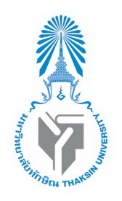 ส่วนงาน คณะนิติศาสตร์ มหาวิทยาลัยทักษิณ วิทยาเขตสงขลา		 โทร. 8777ที่ อว. 8205.08/ 				            วันที่                 สิงหาคม 2563เรื่อง  รายงานการบันทึกผลงานทางวิชาการเรียน  คณบดีคณะนิติศาสตร์ข้าพเจ้า......................................ตำแหน่ง ..............................................ได้บันทึกข้อมูลผลงานทางวิชาการ ข้าสู่ระบบ จำนวน ...................รายการ ได้แก่ เอกสารประกอบการสอน จำนวน.................รายการ ดังนี้……………………………………………………………………………………….……………………………………………………………………………………….………………………………………………………………………………………. เอกสารคำสอน จำนวน.................รายการ ดังนี้1.	……………………………………………………………………………………….2.	……………………………………………………………………………………….3.	………………………………………………………………………………………. ตำรา จำนวน.................รายการ ดังนี้1.	……………………………………………………………………………………….2.	……………………………………………………………………………………….3.	………………………………………………………………………………………. หนังสือ จำนวน.................รายการ ดังนี้1.	……………………………………………………………………………………….2.	……………………………………………………………………………………….3.	………………………………………………………………………………………. งานวิจัย จำนวน.................รายการ ดังนี้1.	……………………………………………………………………………………….2.	……………………………………………………………………………………….3.	………………………………………………………………………………………. บทความทางวิชาการ จำนวน.................รายการ ดังนี้1.	……………………………………………………………………………………….2.	……………………………………………………………………………………….3.	………………………………………………………………………………………. ผลงานวิจัยรับใช้สังคม จำนวน.................รายการ ดังนี้1.	……………………………………………………………………………………….2.	……………………………………………………………………………………….3.	………………………………………………………………………………………. ผลงานวิชาการในลักษณะอื่น จำนวน.................รายการ ดังนี้1.	……………………………………………………………………………………….2.	……………………………………………………………………………………….3.	……………………………………………………………………………………….ทั้งนี้ ข้าพเจ้าได้แนบผลงานทางวิชาการมาเพื่อพิจารณาตรวจสอบและรับรองข้อมูลด้วยแล้วจึงเรียนมาเพื่อโปรดทราบ						ลงชื่อ	 ..............................................................						         (...................................................................)           ตำแหน่ง.............................................เรียน คณบดีคณะนิติศาสตร์	ข้าพเจ้าตรวจสอบแล้ว ขอรับรองว่าข้อมูลที่นำเข้าในระบบสอดคล้องกับผลงานทางวิชาการที่แนบ			(นางชาโลมา  กองสวัสดิ์)                               เจ้าหน้าที่บริหารงานชำนาญการ                                  วันที่.......................................